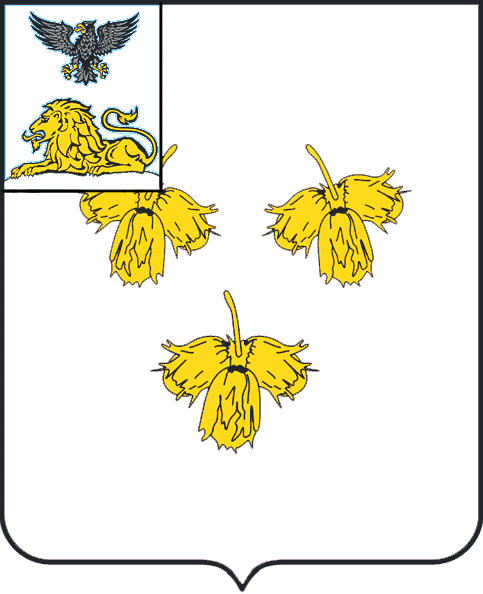 О внесении изменений в постановление администрации муниципального района «Красненский район» от 01.07.2014 года № 13 «Об утверждении административного регламента  «Установление ежемесячной денежной выплаты в случае рождениятретьего ребенка или последующих детейдо достижения ребенком возраста трех лет»  В соответствии с Федеральным законом  от 27.07.2010 года № 210-ФЗ «Об организации предоставления государственных и муниципальных услуг»,  в целях приведения в соответствие с действующим законодательством нормативных актов Красненского района  администрация Красненского района постановляет:          1. Внести в постановление администрации муниципального района «Красненский район» от 01.07.2014 года № 13 «Об утверждении административного регламента  «Установление ежемесячной денежной выплаты в случае рождения третьего ребенка или последующих детей до достижения ребенком возраста трех лет»  следующие изменения:1.1. В административном регламенте по реализации отделом  социальной защиты населения администрации  Красненского района государственной услуги, предоставляемой в рамках переданных полномочий предоставления государственной услуги «Установление ежемесячной денежной выплаты в случае рождения третьего ребенка или последующих детей до достижения ребенком возраста трех лет» (далее – Административный регламент) внести следующие изменения:1.1.1. Дополнить раздел 2  административного регламента пунктом 2.6.2.1.следующего содержания: «2.6.2.1. Перечень документов, необходимых в соответствии с нормативными правовыми актами для предоставления государственной услуги, которые находятся в распоряжении отдела социальной защиты населения или государственных органов, органов местного самоуправления, которые заявитель вправе предоставить самостоятельно:- справка органа социальной защиты населения по месту жительства другого родителя о неполучении им ежемесячной денежной выплаты.».   2. Настоящее постановление опубликовать в порядке, предусмотренном Уставом Красненского района, и разместить на официальном сайте администрации муниципального района «Красненский район» по адресу: kraadm.ru. 3. Настоящее постановление вступает в силу со дня его официального опубликования.Глава администрацииКрасненского района                                                          А.Ф. Полторабатько